УКРАЇНАНАКАЗПО ГАННІВСЬКІЙ ЗАГАЛЬНООСВІТНІЙ ШКОЛІ І-ІІІ СТУПЕНІВПЕТРІВСЬКОЇ РАЙОННОЇ РАДИ КІРОВОГРАДСЬКОЇ ОБЛАСТІвід 01 жовтня 2018 року                                                                                          № 236с. ГаннівкаПро участь у районномуконкурсі дитячих малюнківдо 100-річчя від дня народженняВ.О. СухомлинськогоНа виконання наказу директора комунальної установи «Петрівського районного центру із обслуговування закладів освіти»  Петрівської районної ради Кіровоградської області від 01 жовтня 2018 року № 35 «Про проведення районного конкурсу дитячих малюнків до 100-річчя від дня народження В.О. Сухомлинського»НАКАЗУЮ:Заступнику директора з навчально-виховної роботи Ганнівської загальноосвітньої школи І-ІІІ ступенів ЩУРИК О.О., заступнику завідувача з навчально-виховної роботи Володимирівської загальноосвітньої школи І-ІІ ступенів, філії Ганнівської загальноосвітньої школи І-ІІІ ступенів ПОГОРЄЛІЙ Т.М., заступнику завідувача з навчально-виховної роботи Іскрівської загальноосвітньої школи І-ІІІ ступенів, філії Ганнівської загальноосвітньої школи І-ІІІ ступенів БОНДАРЄВІЙ Н.П. до 25 жовтня 2018 року представити роботи учнів присвячених 100-річчю від дня народження В.О. Сухомлинського до комунальної установи «Петрівський районний центр із обслуговування закладів освіти» згідно з Умовами (додаток). Контроль за виконанням даного наказу покласти на заступника директора з навчально-виховної роботи Ганнівської загальноосвітньої школи І-ІІІ ступенів ГРИШАЄВУ О.В., завідувача Володимирівської загальноосвітньої школи І-ІІ ступенів, філії Ганнівської загальноосвітньої школи І-ІІІ ступенів МІЩЕНКО М. І., на завідувача Іскрівської загальноосвітньої школи І-ІІІ ступенів, філії Ганнівської загальноосвітньої школи І-ІІІ ступенів ЯНИШИНА В.М. Директор школи                                                                                            О.КанівецьЗ наказом ознайомлені:                                                                                       О.ЩурикО.ГришаєваВ.ЯнишинМ.МіщенкоН.БондарєваТ.ПогорєлаДодаток  до наказу директора школивід 01.10.2018 року № 236Умовипроведення районного конкурсу дитячих малюнківдо 100-річчя від дня народження Василя СухомлинськогоЗагальні положення Районний конкурс дитячих малюнків (далі Конкурс) проводиться з метою підвищення рівня знань дітей про творчість видатного педагога Василя Сухомлинського; розвитку уяви, фантазії, естетичних смаків закладів загальної середньої освіти. Конкурс організовує районний методичний кабінет комунальної установи «Петрівський РЦОЗО» в рамках заходів з підготовки та відзначення 100-річчя від дня народження В.О. Сухомлинського.Учасники КонкурсуКонкурс проводиться у двох вікових категоріях:учні 1-4 класів за темою: «У кожній казці мудрості перлина»;учні 5-11 класів за темою: «Світ очима дітей».Терміни проведення конкурсуКонкурс проводиться упродовж жовтня 2018 рокудо 26 жовтня 2018 року подання дитячих малюнків КУ «Петрівський РЦОЗО»;до 30 жовтня 2018 року визначення переможців конкурсним журі;31 жовтня 2018 року оголошення переможців Конкурсу та нагородження.Умови участі в КонкурсіДля участі в Конкурсі необхідно до 26.10.2018 року надіслати малюнки до районного методичного кабінету комунальної установи «Петрівський РЦОЗО».Вимоги до конкурсних робітУчасть у Конкурсі можуть брати лише індивідуальні дитячі роботи (колективні роботи  конкурсним журі не розглядатимуться).  Тема малюнку обирається автором на власний розсуд відповідно до загальної теми Конкурсу для відповідної вікової категорії. Подані на Конкурс роботи можуть бути виконані у довільній графічній чи живописній техніці на аркушах паперу формату А-4. На звороті малюнка зазначаються прізвище, ім’я автора, клас та назва навчального закладу. Подані на конкурс роботи не повертаються.Критерії оцінюванняКонкурсні роботи оцінюються за наступними критеріями:відповідність темі конкурсу;художнє виконання малюнку, композиційна досконалість;індивідуальність виконання, оригінальність;якість виконання (яскравість і виразність роботи, охайність).7.Визначення та нагородження переможців         7.1. Переможців конкурсу визначають журі.         7.2. Переможці конкурсу відзначаються дипломами КУ «Петрівський РЦОЗО».         7.3. Скановані роботи учасників конкурсу будуть розміщені на сайті районного              методичного кабінету.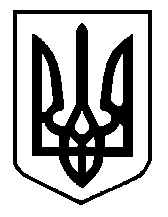 